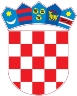 REPUBLIKA HRVATSKAKrapinsko-zagorska županijaUpravni odjel za prostorno uređenje, gradnju i zaštitu okolišaPregrada KLASA: UP/I-361-03/19-01/000132URBROJ: 2140/01-08/4-19-0005Pregrada, 08.05.2019.Predmet:  	Javni poziv za uvid u spis predmetaFRIDERIK HAJDINJAK, HR-49216 DESINIĆ, NEBOJSE 12 - dostavlja se Pozivamo Vas na uvid u spis predmeta u postupku izdavanja građevinske dozvole zagrađenje građevine stambene namjene (pomoćna), 2. skupine - poluugrađena pomoćna građevina  garažana postojećoj građevnoj čestici 1847/4 k.o. Jelenjak (Desinić, Nebojse 12).Uvid u spis predmeta može se izvršiti dana  17.05.2019 u 08:30 sati, na lokaciji – Upravni odjel za prostorno uređenje, gradnju i zaštitu okoliša Pregrada, Josipa Karla Tuškana 2, soba 20,. Pozivu se može odazvati stranka osobno ili putem svoga opunomoćenika, a na uvid treba donjeti dokaz o svojstvu stranke u postupku. Građevinska dozvola može se izdati i ako se stranka ne odazove ovom pozivu.Stranka koja se odazove pozivu nadležnoga upravnog tijela za uvid, dužna je dokazati da ima svojstvo stranke.VIŠA REFERENTICA ZA PROSTORNO UREĐENJE I GRADNJUJosipa Horvat, bacc.ing.građ. DOSTAVITI:Oglasna ploča upravog tijelaMrežna stranicaNa katastarskoj čestici za koju se izdaje aktU spis, ovdje